Муниципальное автономное дошкольное образовательное учреждение«Детский сад № 103» г. ПермиМетодическая разработка квест – игры «Приключения в осеннем королевстве»для детей старшего возраста.Разработала воспитательКивилева Людмила ЛеонидовнаКВЕСТ – ИГРА « Приключения в осеннем королевстве»Цель: углубление и систематизация представлений  детей о простейших взаимосвязях в  живой и неживой  природе осенью; создание  у детей праздничного настроения.Задачи:закреплять знания детей о  растительном и животном мире осенью;побуждать детей к активному участию в квест-игре;развивать умение самостоятельно выполнять задания;обучать навыкам коллективного взаимодействия для достижения поставленной цели; способствовать формированию умения применять знания в нестандартных ситуациях;воспитывать культуру поведения, взаимовыручку.Игровая задача для детей: Дойти до конечного пункта, набрав наибольшее количество элементов для осенней картины. Побеждает та команда, у которой будет самая яркая, насыщенная картина осени (у кого больше всего элементов на картине: грибы, птицы, ягоды).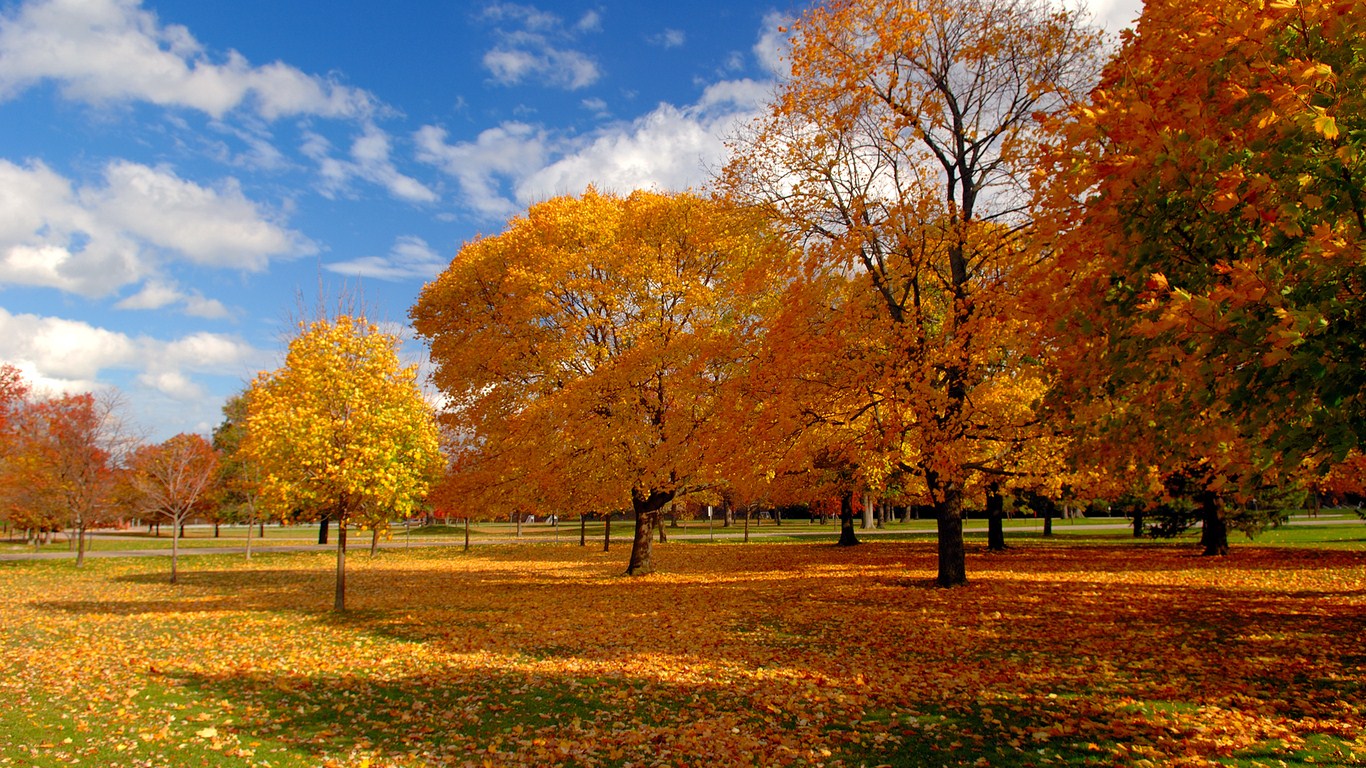 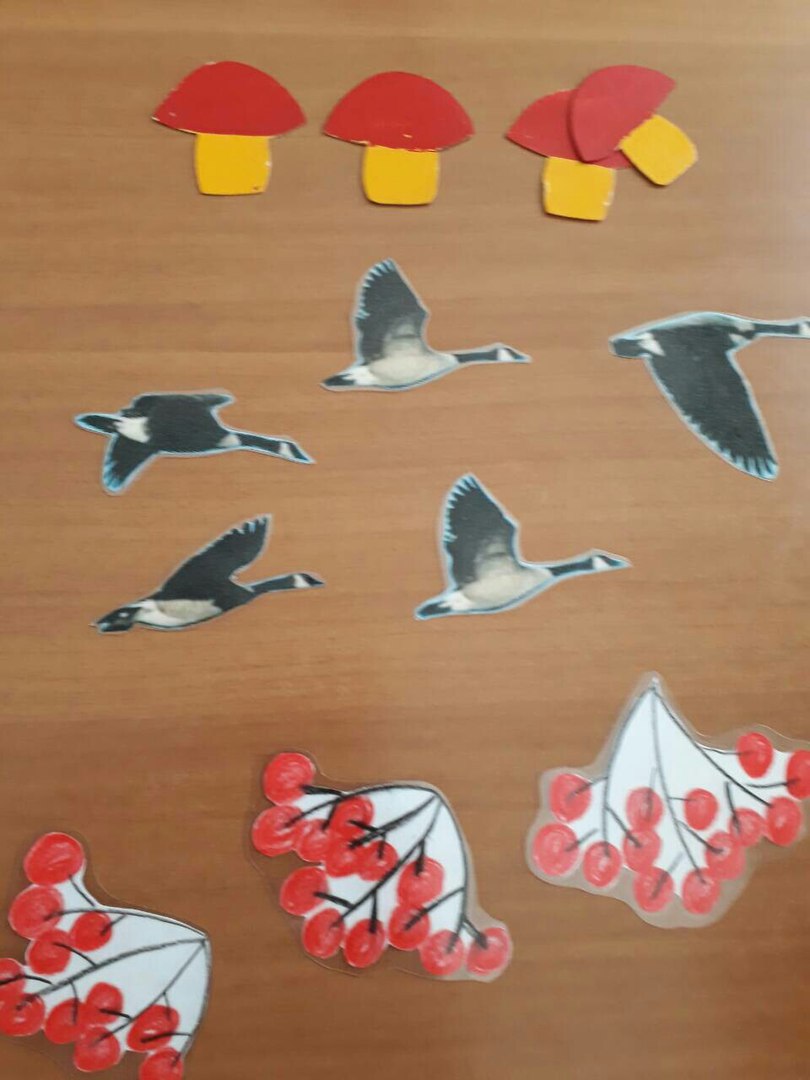 Ход игры:Играют две команды старших групп.  Командам объясняют правила игры и выдают маршрутные листы. Далее дети проходят станции в соответствии с маршрутным листом. На станциях детям предлагаются задания двух уровней сложности, которые они должны выполнить за 5 минут. За первый уровень выдают по одному элементу для оформления картины, а за второй уровень – два элемента. Если дети справляются с заданием за 3 минуты, то им предлагается бонусная задача, за решение которой им выдается дополнительный элемент. Если же команды не справляются с выполнением заданий, то они ничего не получают.Пройдя по всем станциям, команды приходят на исходный пункт, где составляют картину осени из заработанных элементов.Маршрутные листы для команд.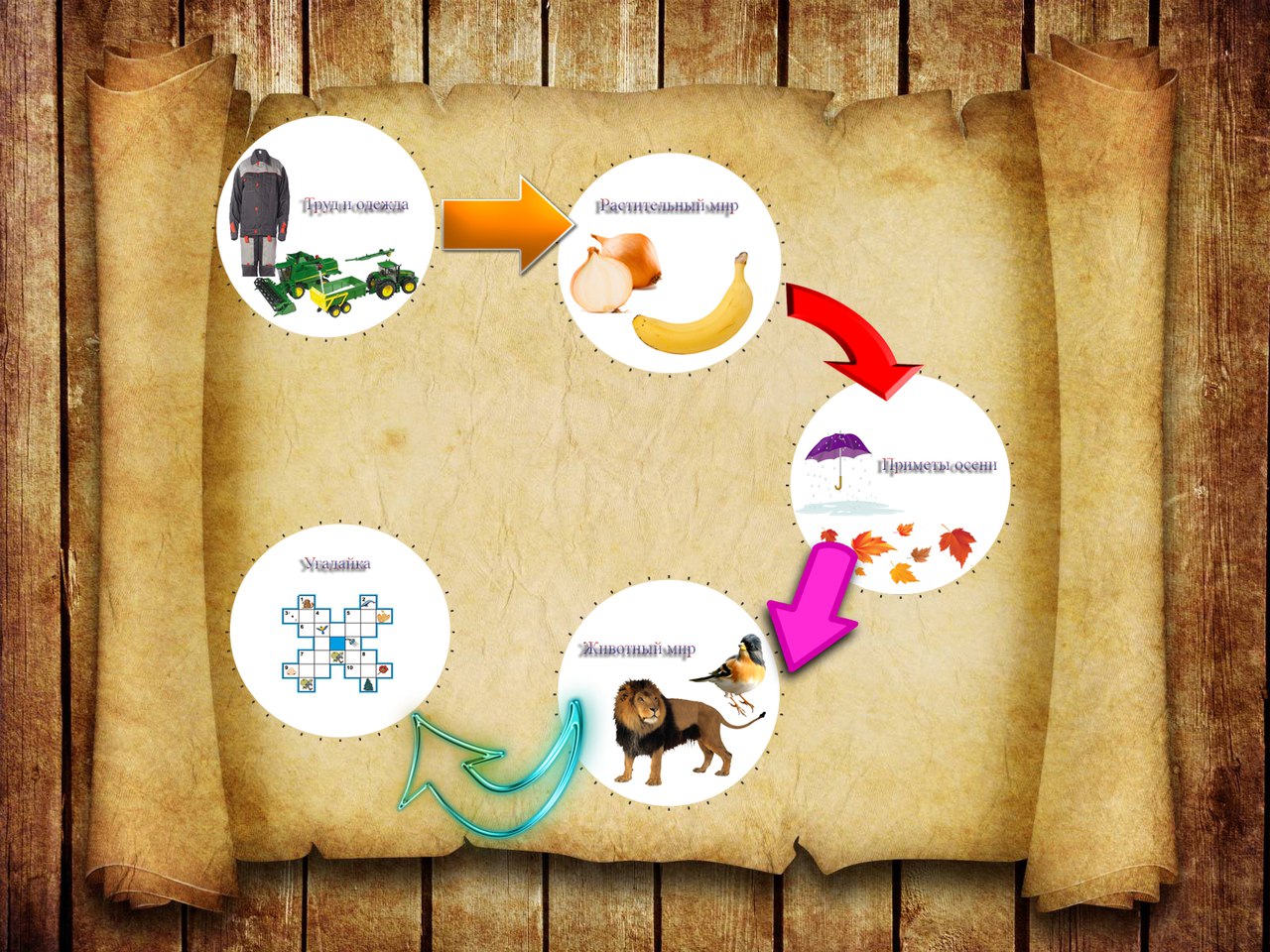 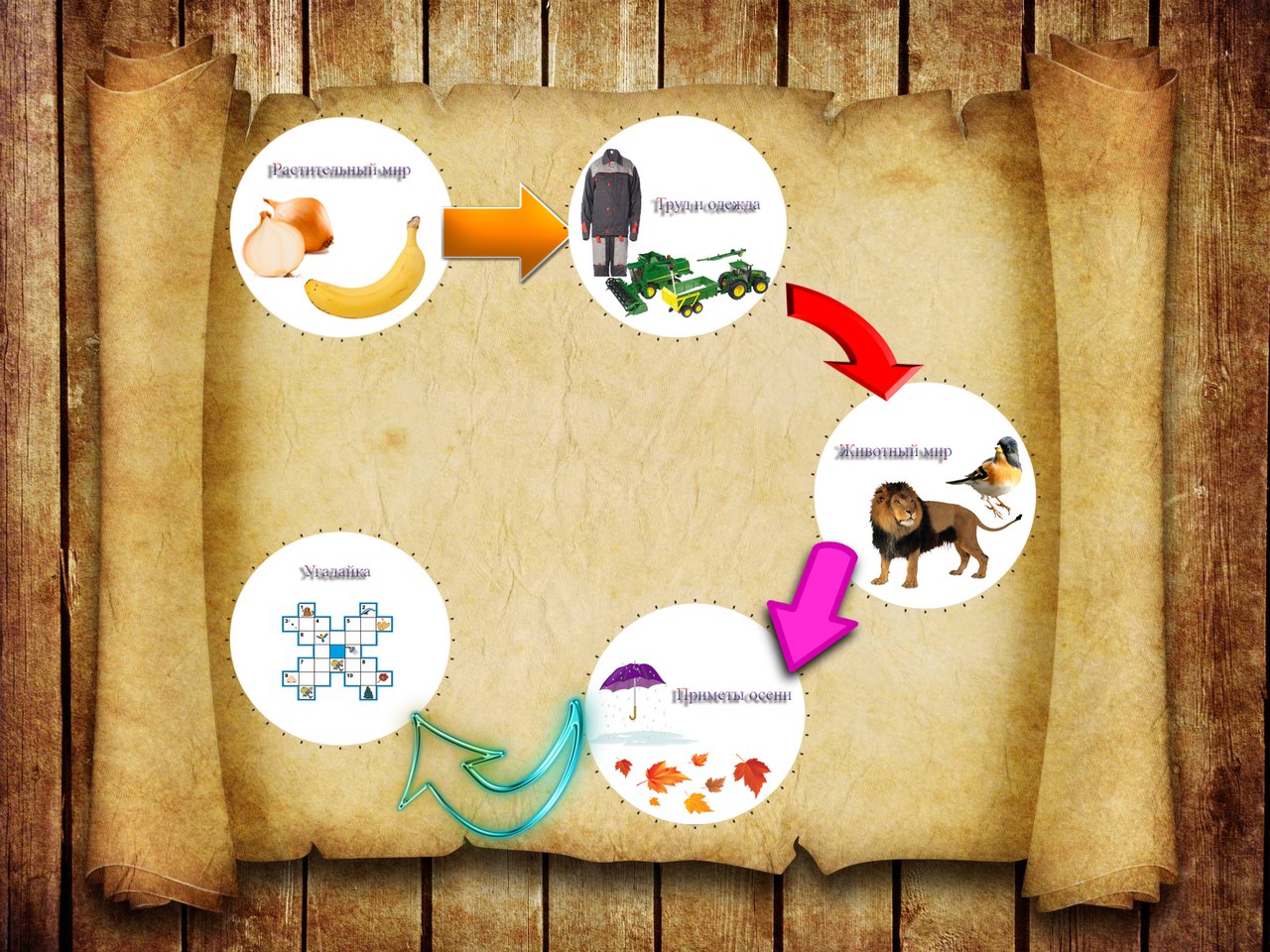 1 станция. «Растительный мир».Задания для 1 уровня сложности: игра «Четвертый лишний» (овощи – фрукты) 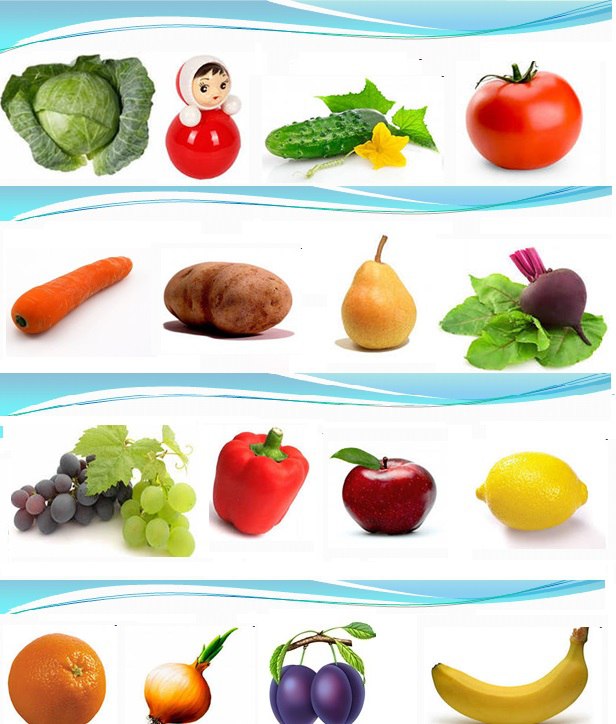 Задания 2 уровня сложности: игра «Четвертый лишний» (деревья)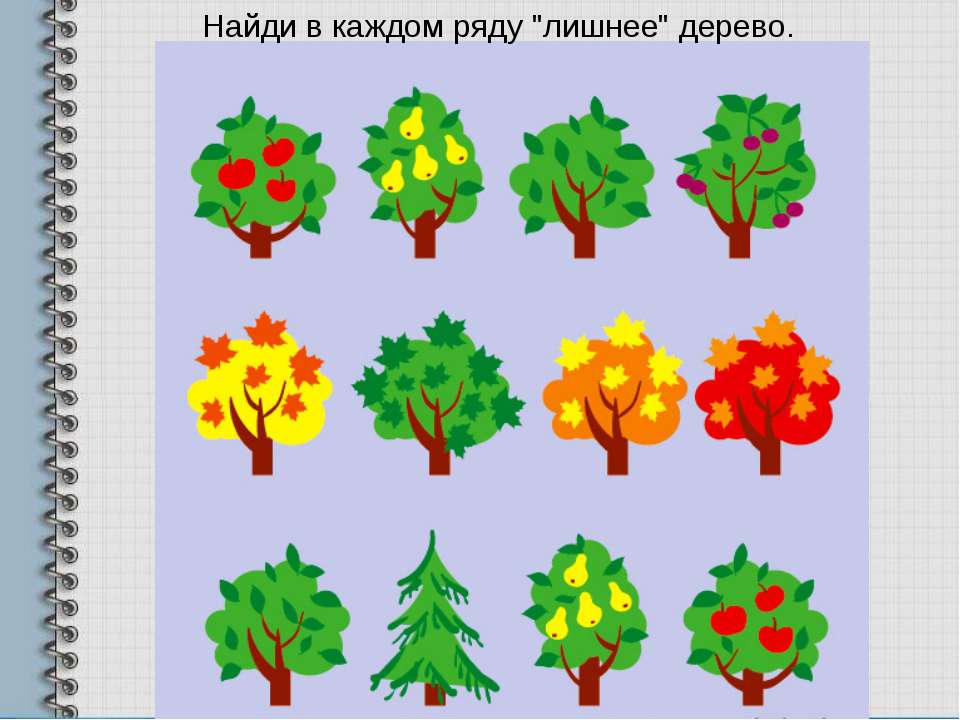 Бонусное задание.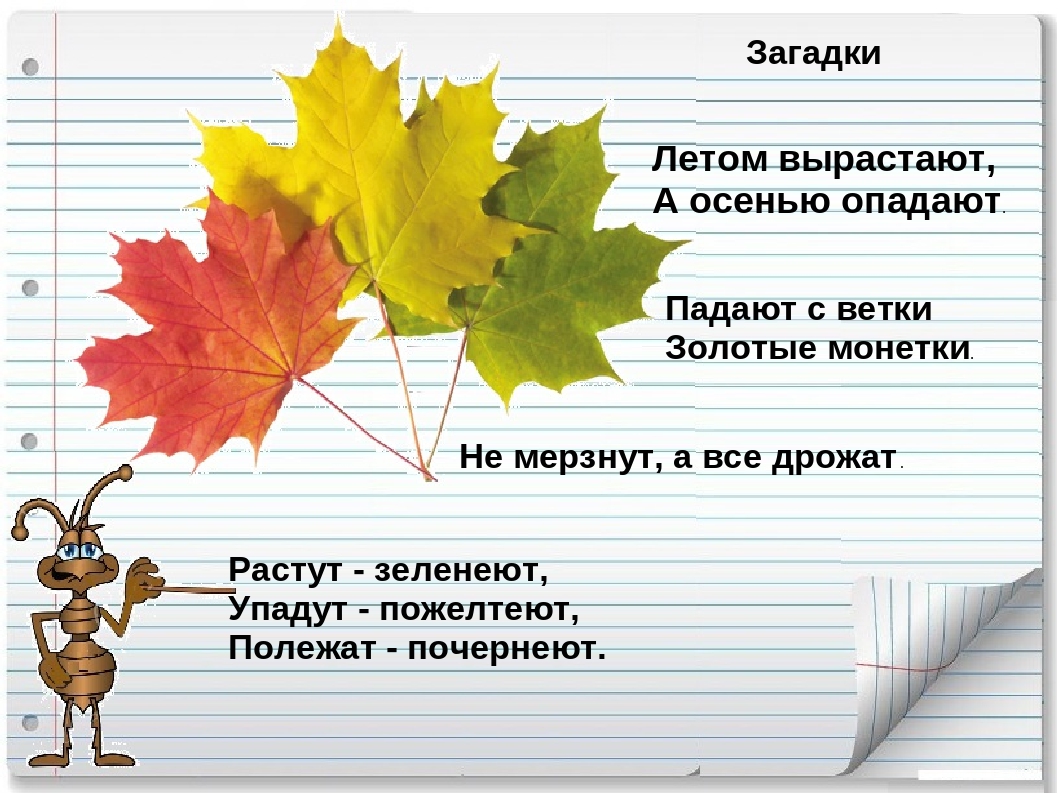 2 станция. «Труд и одежда».Задания 1 уровня сложности: «Собери картинку из частей» (осенняя одежда)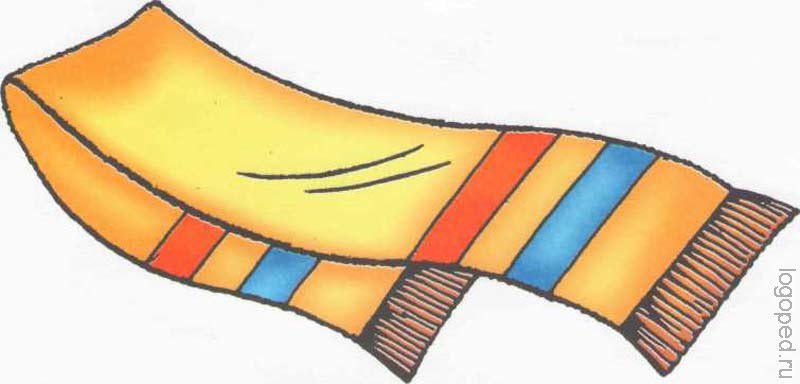 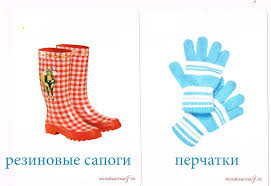 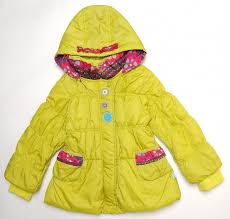 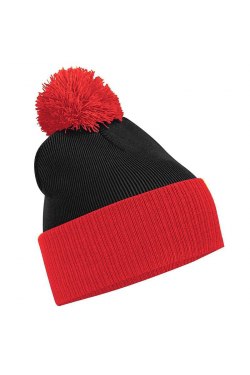 Задания 2 уровня сложности: «Собери картинку из частей» (сельхозмашины)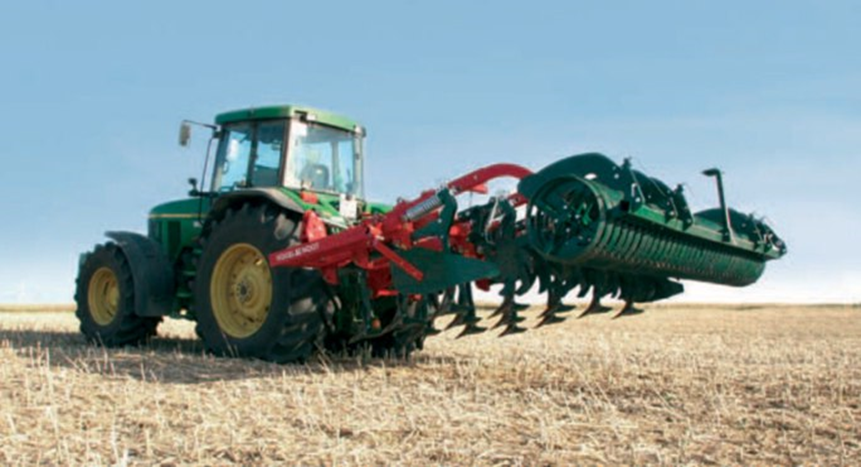 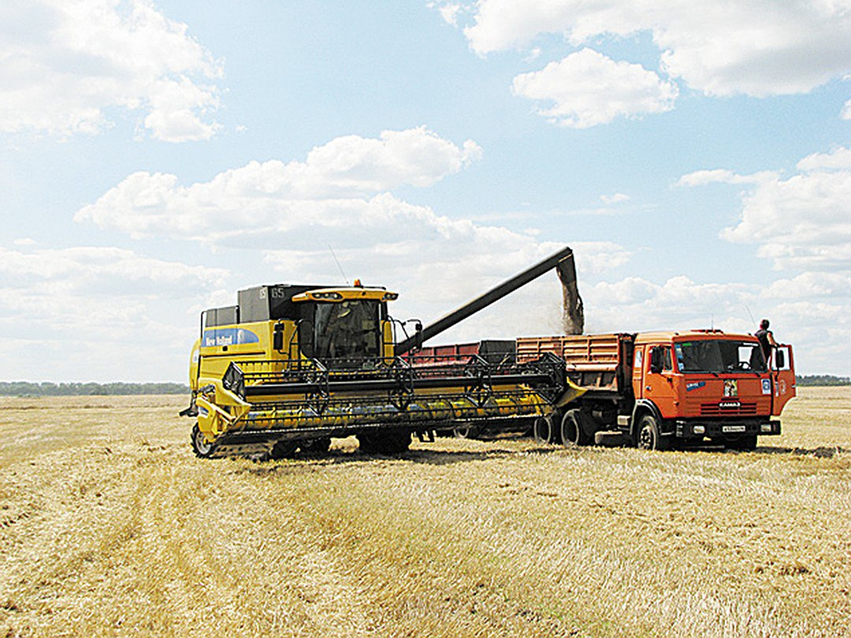 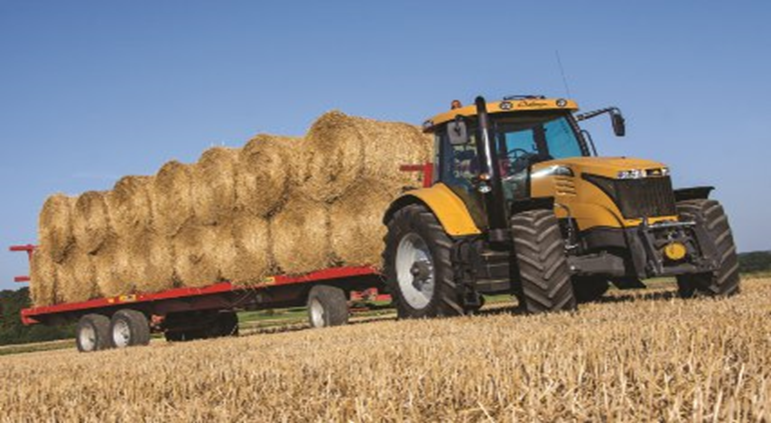 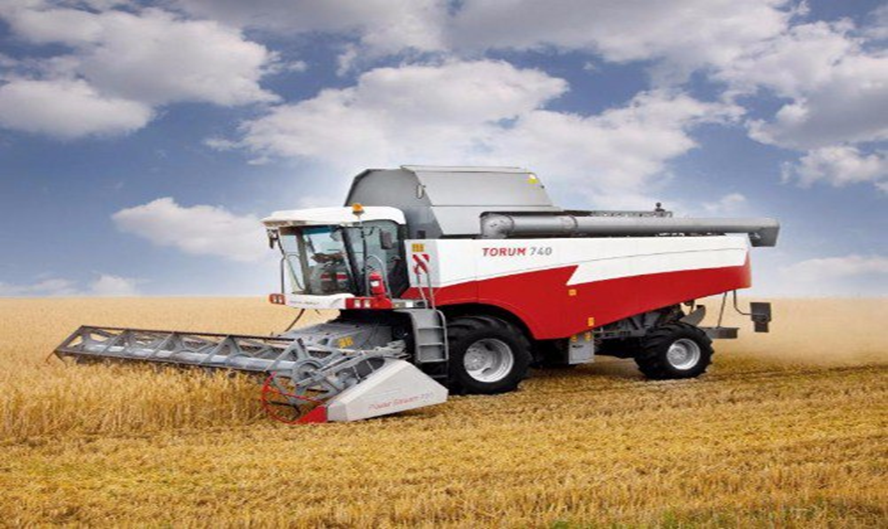 Бонусное задание: Подберите правильный ответ–карточку.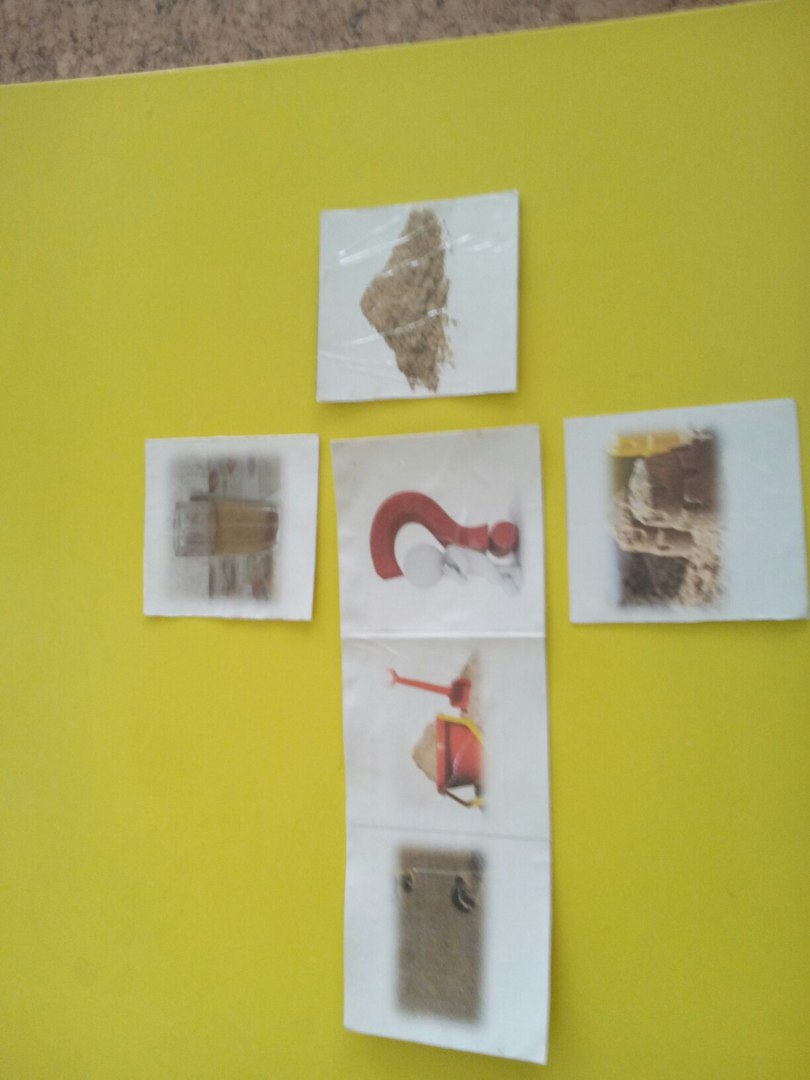 3 станция. «Приметы осени».Задания 1 уровня сложности: Отгадать загадки.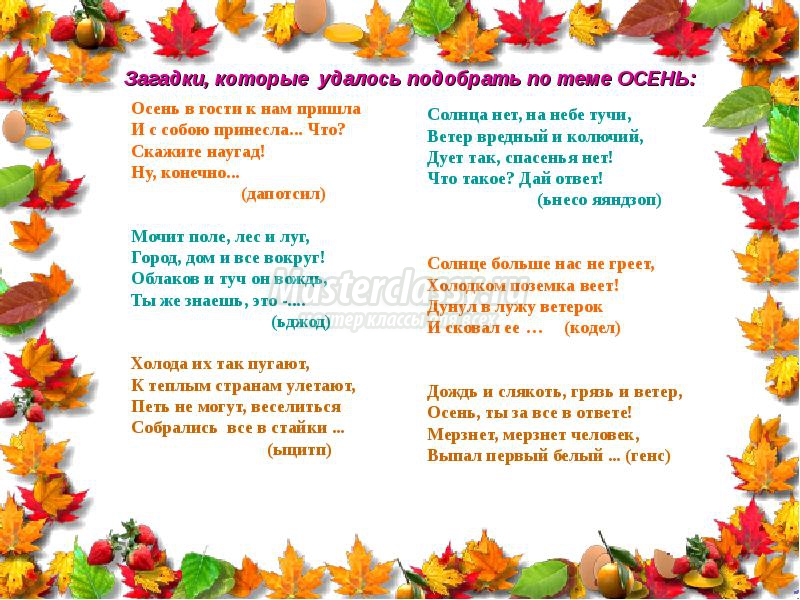 Задания 2 уровня сложности: Продолжи пословицы.Сентябрь холоден, …( да сыт)Октябрь землю покрыл где листом, …( где снежком).Осень — это время …( собирать урожай).Осенний дождь мелко сеется, да долго тянется.Цыплят по осени …( считают).Батюшка-сентябрь не любит …( баловать).В ноябре зима с осенью …( борются).Сентябрь пахнет яблоками, октябрь —  …(капустой).Бонусное задание: Подберите правильный ответ-карточку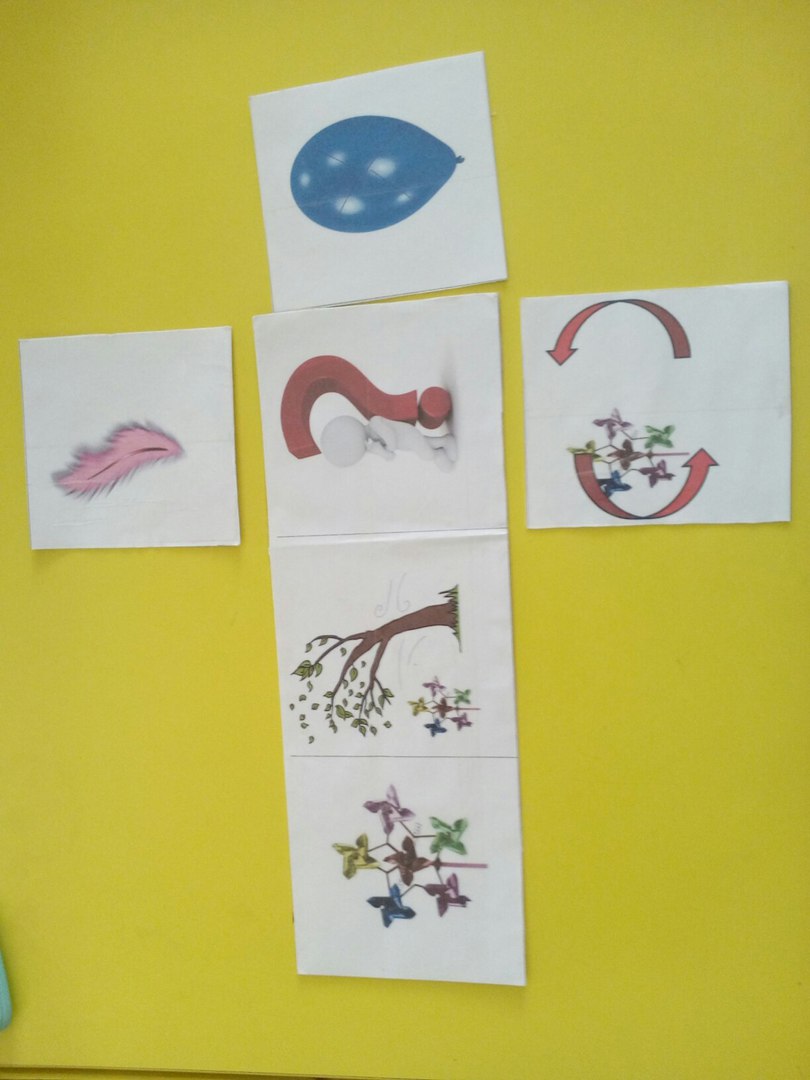 4 станция. «Животный мир».Задание для 1 уровня сложности:  Кто где живет?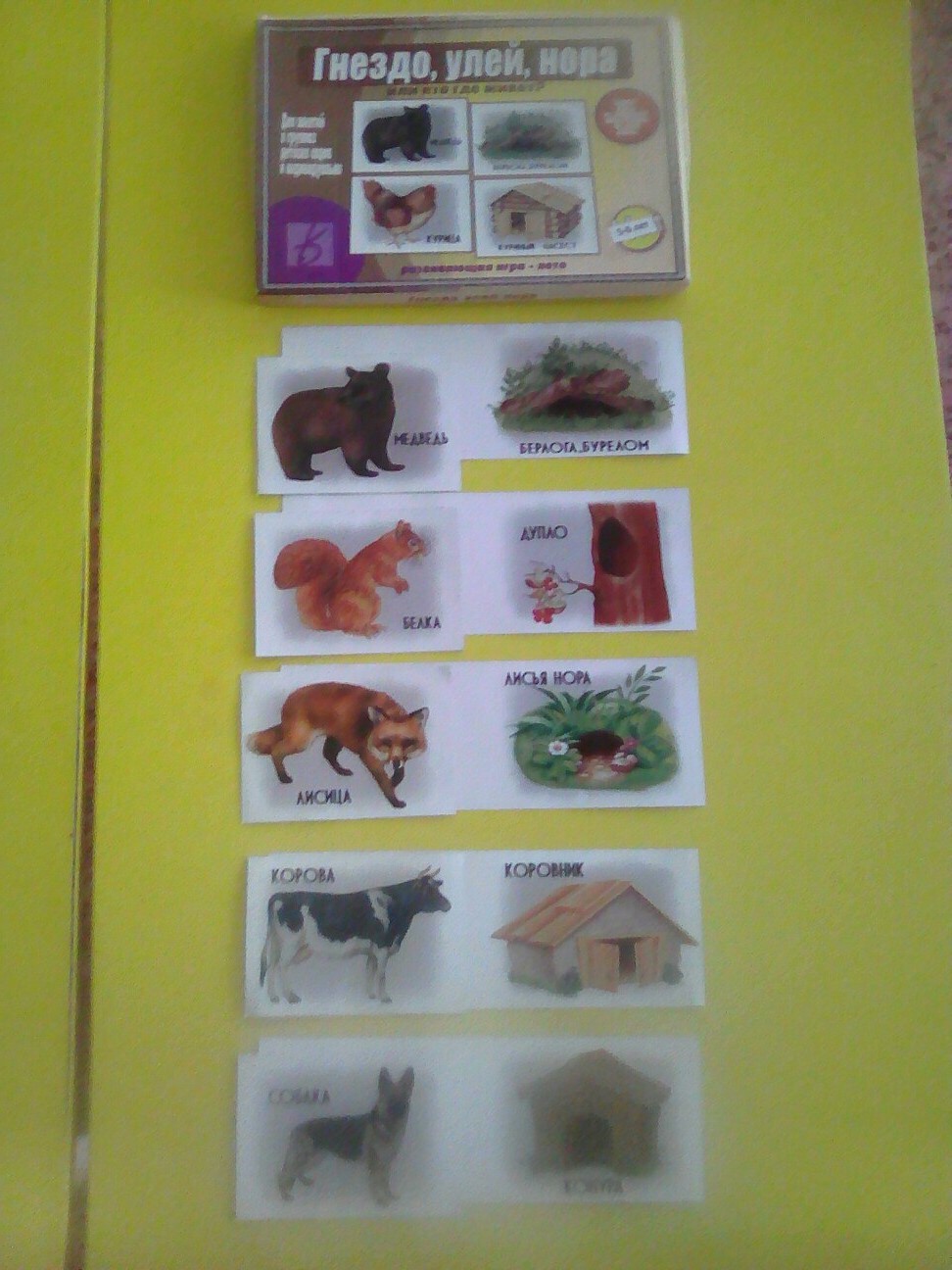 Задание 2 уровня сложности: Кто где живет?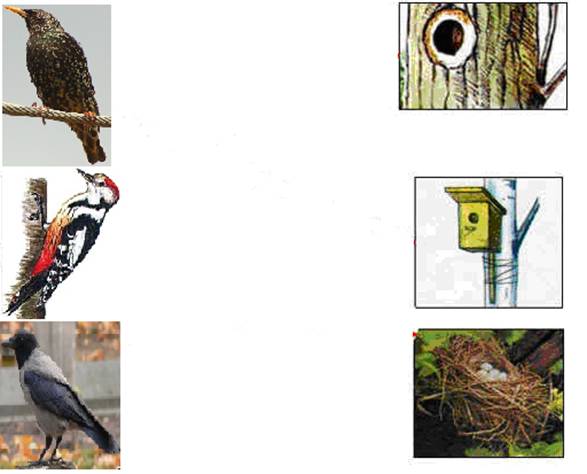 Бонусное задание: Отгадайте загадки.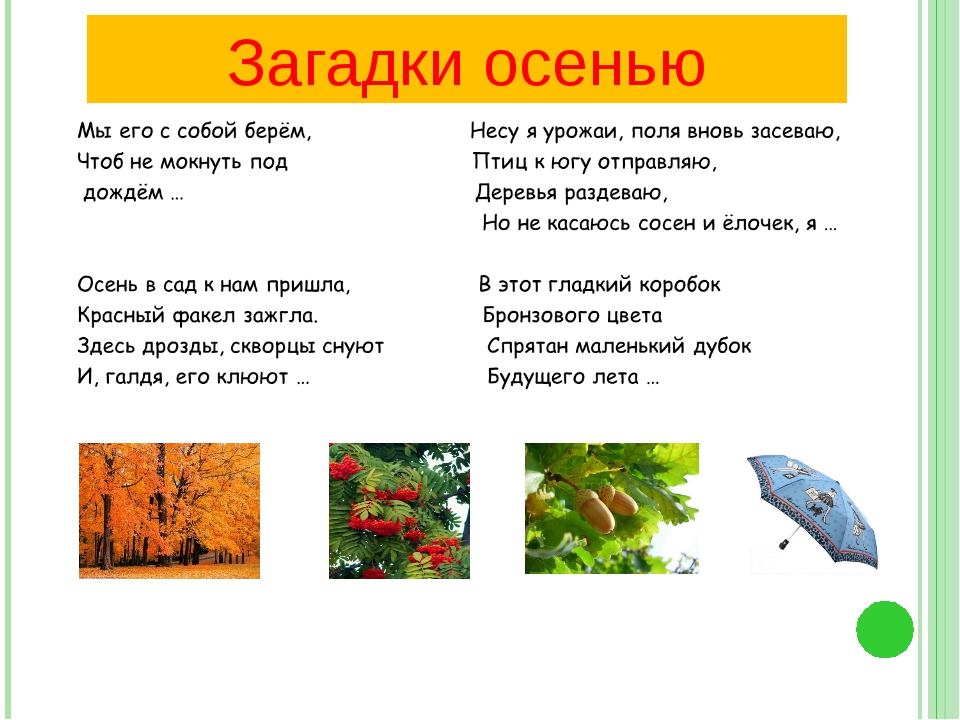 5 станция. «Угадайка» (решить кроссворды)Задания 1 уровня сложности: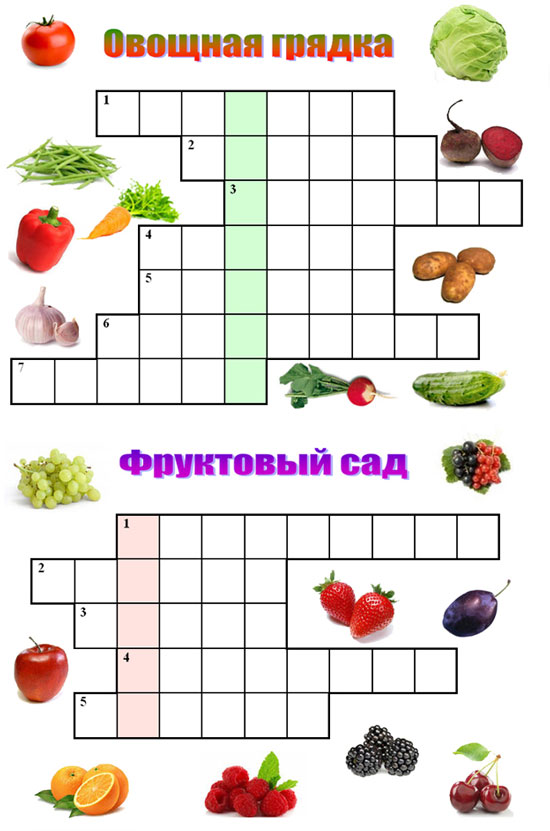 Вопросы к кроссворду «Овощная грядка»1. Корешок оранжевый под землей сидит,Кладезь витаминов он в себе хранит,Помогает деткам здоровее стать,Что это за овощ, можете сказать?— морковь —2. В огороде хоть росла,Знает ноты “соль” и “фа”.— фасоль —3. Он в теплице летом жил,С жарким солнышком дружил.С ним веселье и задор.Это — красный…— помидор —4. Как на грядке под листокЗакатился чурбачок —Зеленец удаленький,Вкусный овощ маленький.— огурец —5. Вырастает он в земле,Убирается к зиме.Головой на лук похож.Если только пожуешьДаже маленькую дольку —Будет пахнуть очень долго.— чеснок —6. Закопали в землю в маеИ сто дней не вынимали,А копать под осень сталиНе одну нашли, а десять.— картофель —7. Под землею подрастала,Круглой и бордовой стала.Под дождем на грядке моклаИ попала в борщ к нам…— свекла —Выделенное слово:  Листья собраны в кочанВ огороде у сельчан.Без нее во щах не густо.Как зовут ее?— Капуста —Вопросы к кроссворду « фруктово – ягодный сад»1.Эти ягоды бывают красного, черного цвета, растут на кустарнике? (смородина)2.Фрукт круглой формы, растущий на дереве? (яблоко)3.Ярко-красная, алая ягода с косточкой внутри? (вишня)4.Вьющееся кустарниковое растение с крупными сочными ягодами, собранными в гроздья. (виноград)5. Эту ягоду красного цвета любят не только дети ,но и медведи ? (малина) Задания 2 уровня сложности: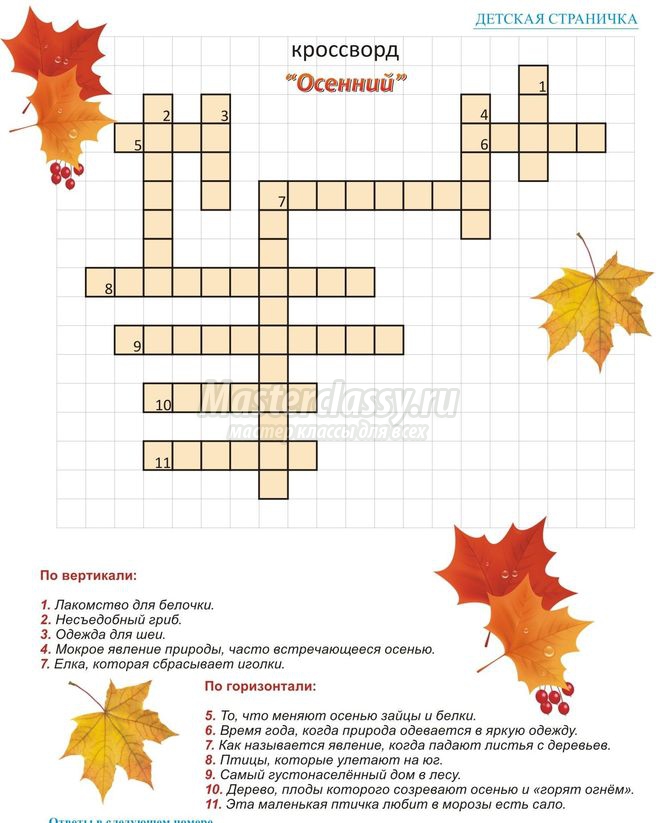 Бонусное задание: 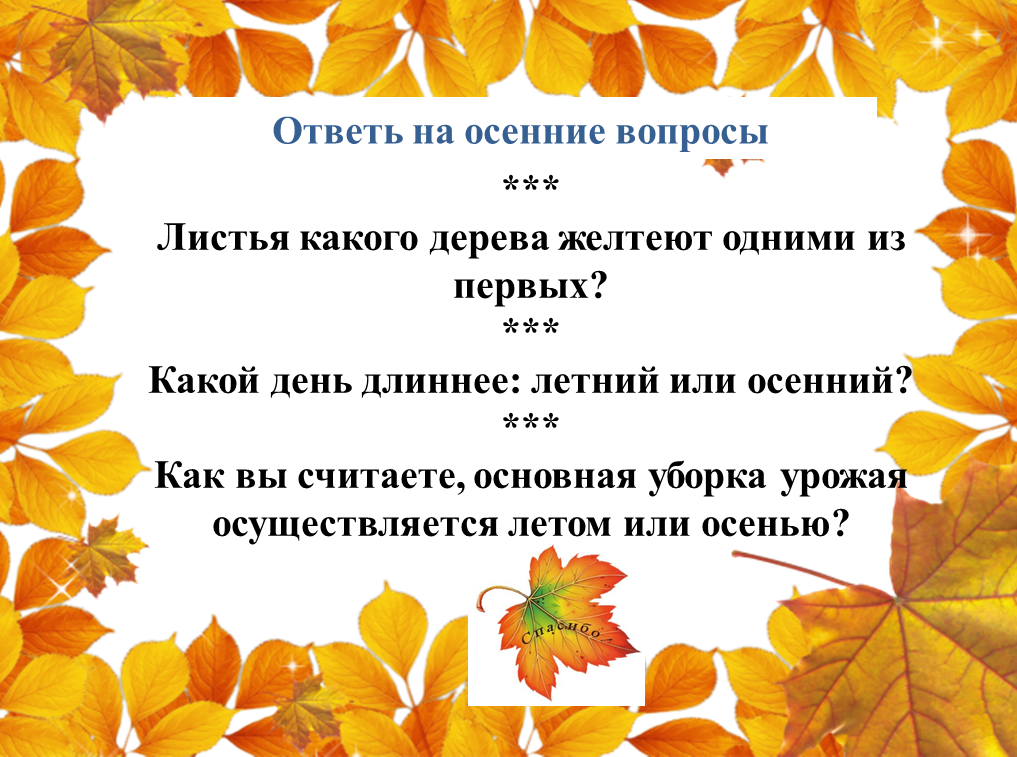 Пройдя все станции команды, возвращаются на исходный пункт, где собирают картину, а организаторы квест – игры  определяют победителей и награждают команды. Побеждает та команда, у которой картина окажется с наибольшим количеством заработанных элементов.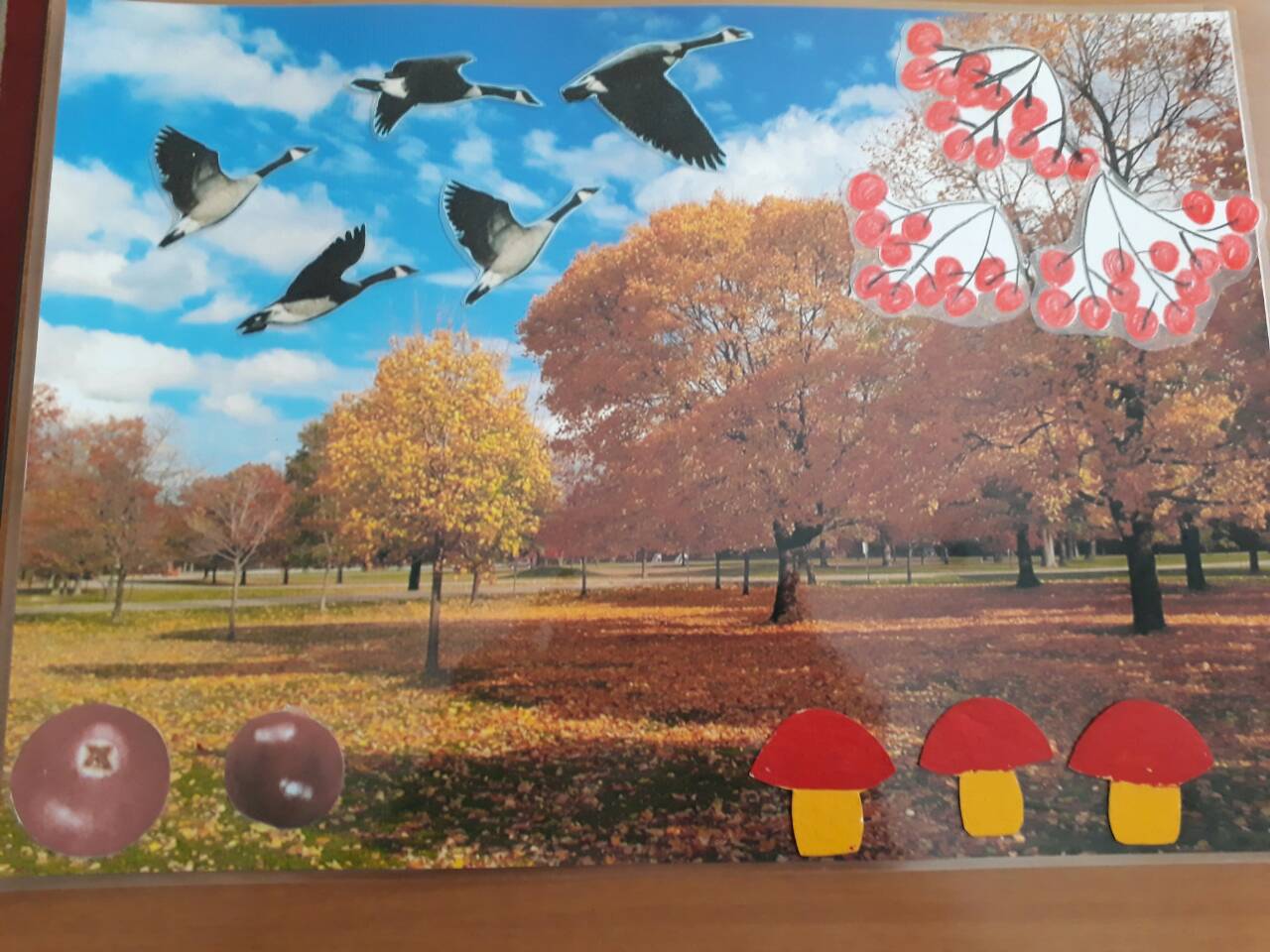                                                                Вывод:По итогам  игры  будет создано панно «Время года: осень» как наглядный материал и игровое пособие для детей, с помощью которого дети самостоятельно смогут  закреплять знания о признаках  осени.